Chapter bookFuturistic Trends In Nursing and Midwifery PracticeMayank Kumar *1, Rupali Sharma 2, Satish Sardana 2, Vimal Kumar Yadav 3Corresponding authorsMr. Mayank Kumar *1Research Scholar *1Amity Institute of Pharmacy, Amity University Haryana, Panchgaon (122413) Gurugram, Haryana, IndiaEmail: mayank.pharma89@gmail.comDr. Rupali Sharma 2Associate Professor Amity Institute of Pharmacy, Amity University Haryana, Panchgaon (122413) Gurugram, Haryana, IndiaEmail: rsharma9@ggn.amity.eduDr. Satish Sardana 2Director Amity Institute of Pharmacy, Amity University Haryana, Panchgaon (122413) Gurugram, Haryana, IndiaEmail: ssardana@ggn.amity.eduVimal Kumar Yadav 3Assistant ProfessorDr. Rammanohar Lohia Avadh University, Ayodhya, (224001), Uttar Pradesh, IndiaABSTRACTIn the realm of nursing, individuals aspiring to pursue advanced practice careers are presently receiving their education at the doctoral level through newly introduced Doctorate of Nursing Practice (DNP) degree programs. This transformation has cast doubt upon the status of existing advanced practice nursing programs at the master's level, raising questions about whether these remaining master's programs adequately address the needs of healthcare consumers, healthcare institutions, and students. Given the pressing demand for clinical leadership within the healthcare sector, there is an imperative need to reevaluate master's level nursing education to ensure that educational institutions are effectively meeting the requirements of graduate nursing students, consumers, and healthcare systems. Research findings underscore the importance of preparing future advanced practice nurses to be proficient in the development and management of accountable care systems, utilizing cutting-edge technology. Furthermore, evidence suggests that adopting interprofessional models can lead to improvements in healthcare delivery and overall health outcomes. This chapter delves into the contemporary challenges facing healthcare, which have a significant impact on nursing education. These challenges encompass the ongoing shift towards interprofessional education and the expanded skill set expected of advanced practice nurses as they navigate an era characterized by significant healthcare reform. While academic medical centers are actively transitioning towards adopting interprofessional models, it is worth noting that the majority of nurses in the country receive their education in private and community-based settings. Within this book chapter, we explore the movement towards interprofessional education at a private university, leveraging clinical partnerships to revamp the advanced practice nursing program. The overarching objective of this educational revision is to empower students with the skillset required to excel in today's dynamic healthcare landscape and enhance the quality of patient care delivery.Keywords: Expert's nursing instruction; Instructive advancement; Patterns of nursing trainingIntroduction: The recent report from the Institute of Medicine (IOM) regarding the Future of Nursing underscores the necessity for nurses to attain higher levels of education and training due to the rising demands within the healthcare sector (IOM, 2010, p. 2). This declaration holds particular significance within the current landscape of nursing education. With nurses who aspire to pursue advanced practice roles now receiving doctoral-level education through Doctorate of Nursing Practice (DNP) programs, the status of master's programs in nursing is becoming increasingly uncertain. It raises questions about whether the existing master's level educational programs, which include healthcare management, nursing education, and clinical nurse leader (CNL) programs, adequately cater to the needs of healthcare consumers, healthcare institutions, and students. According to the 2008 survey of Registered Nurses (RNs) conducted by the Department of Health Professions, it was found that 19.2% of RNs pursuing a master's degree opted for programs with a focus on administration, business, or management. Additionally, 13.3% specialized in education, while 5.9% pursued degrees in public health (Agency of Health Professions, 2010; The Registered Nurse Population: Insights from the 2008 National Sample Survey of Registered Nurses. September 2010. Rockville, MD: U.S. Department of Health and Human Services). Dr. Patricia S. Yoder-Wise, the Head of the Group on Graduate Education for Leadership in Nursing, summarized the situation, emphasizing that the absence of an option for a nursing master's degree could potentially lead nurses in leadership positions to seek degrees in other fields. This exacerbates the issue and should have been highly effective in leading and managing the nursing community." She goes on to emphasize that "eliminating the master's in nursing from the educational landscape could have adverse consequences for both patients and the nursing profession" (Yoder-Wise, 2011, p. 258). Given the pressing demand for clinical leadership in healthcare, it is crucial to reassess master's-level nursing education to ensure that educational institutions are meeting the needs of graduate nursing students, consumers, and healthcare systems. On a global scale, there is a substantial focus on developing models of interprofessional education (IPE) and practice. Research upholds that interprofessional models will prompt upgrades in medical care conveyance and wellbeing results (IPEC, 2011). The reason for this article is to audit expert's schooling in nursing from the past to present to upgrade comprehension of the different kinds of instructive projects that have created over the long haul and what society has meant for this turn of events. The ongoing requests in medical services with potential to affect nursing schooling will be talked about, including the development toward IPE and the widened skill expected of expert's pre-arranged attendants working in a time of medical services change. In light of the instructive history and the ongoing necessities of medical attendants in the current medical services climate, the fate of expert's nursing training will be imagined. The article closes by introducing one curricular model for an expert's in nursing program that addresses the issue for exceptionally talented medical caretaker pioneers in the 21st century.History of Master's in Nursing Programs:The history of educating master's-prepared nurses is both lengthy and intriguing. In response to emerging knowledge and evolving technology in the early 20th century, nurses grappled with the challenge of improving patient care through advanced education. A scarcity of graduate nursing education programs compelled nurses to pursue postgraduate degrees in fields such as education, business, and healthcare administration (Flood, 2010). The 1950s and 1960s marked a period of significant demand for the preparation of nurse educators as the nursing profession expanded and moved towards baccalaureate education. Despite the increasing complexity of healthcare and the need for advanced clinical training, early master's programs in nursing primarily emphasized the development of nurse educators and administrators rather than expert clinicians.Numerous nursing specializations in the healthcare field have evolved from expanded roles within the practice of registered nurses (RNs), which were initially developed through handson experience. Certificate programs were established to cater to RNs interested in acquiring the new knowledge and skills necessary for these extended roles. Eventually, these certificate programs evolved into formalized degree programs. The inception of the first master's program in nursing with a clinical focus can be traced back to the 1960s when it trained nurses for roles as clinical nurse specialists (CNS). In response to the shortage of primary care physicians during the 1960s, the first nurse practitioner (NP) programs were created. Pohl, Hanson, and Newland (2010) noted that the primary focus of the initial NP role was to provide assessment and management of care for patients with acute and chronic illnesses, emphasizing health promotion and wellness. Over time, the NP role has expanded significantly beyond this initial concept to include the management of patients with complex medical conditions. By the early 1980s, the term "advanced practice nursing" encompassed all specialized clinical nursing roles, including CNSs, NPs, certified RN anesthetists, and certified nurse midwives. The latter part of the 20th century witnessed a proliferation of graduate-level clinical nursing programs designed to equip nurses for advanced practice roles, while there was a decline in nonclinical graduate programs focused on nurse educators and administrators. In the subsequent decades, there was a continual expansion of the role definitions and responsibilities of advanced clinical positions, culminating in the development of the Advanced Practice Registered Nurse (APRN) Consensus Statement in 2008 (APRN Joint Dialogue Group Report, 2008).This statement aimed to both unify and promote the ongoing role of advanced practice nursing in the evolving healthcare system.As the clinical intricacy of patient consideration keeps on speeding up, alongside the development in information, technology, and patient consideration assets, the requirement for clinical aptitude keeps on growing. In 2004, the American Association of Colleges of Nursing (AACN) required the fundamental training of all Exceptional Practice Enrolled Medical Nursing (APRNs) to be at the doctoral level (AACN, 2004) through the achievement of DNP degrees. The Committee on the Authorization of Medical attendant Anesthetists expresses that this degree is expected for the credentialing assessment and licensure by 2025. While graduate nursing programs anticipate choices in regards to least credentialing requirements for NP confirmation by the particular sheets and ensuing changes in state authorizing prerequisites, APRNs keep on being taught at both the expert's and doctoral level.The availability of clinically-oriented master's programs has been gradually decreasing due to the shift away from nonclinical specializations at the master's level and the ongoing trend of clinical education for Advanced Practice Registered Nurses (APRNs) moving towards Doctor of Nursing Practice (DNP) degrees. The primary example of clinical training remaining at the master's level is predominantly represented by the Clinical Nurse Leader (CNL) role, which was established in 2006 by the AACN to address the increasing complex healthcare needs of patients within the healthcare system (AACN, 2006).CNL programs stand out because they are developed through established partnerships between academia and healthcare providers, ensuring that these programs cater to the needs of local healthcare employers. Graduates from CNL programs are well-prepared to address the prevailing healthcare challenges of the future, which encompass emerging technological advancements in healthcare, the demands of an aging population, the management of chronic illnesses, health disparities linked to socioeconomic isolation, as well as health promotion and disease prevention (IOM, 2001). As of November 2013, the AACN Website lists over 100 CNL programs nationwide. Although Clinical Nurse Leaders (CNLs) continue to play a crucial role in enhancing positive patient outcomes within the healthcare delivery system, their integration and recognition have been somewhat limited. Falling (2009) suggested that to predict the future of master's nursing education, one only needs to look at the past. Throughout the history of graduate education, the various advancements were designed to meet societal needs. Nursing, in its quest to prepare educators and leaders, often sought education from other disciplines until master's programs specifically focused on nursing education, healthcare management, and administration were established. The demand for nurses to administer anesthesia during wars and assist in childbirth during economic downturns led to the development of specialized fields in anesthesia and midwifery. Subsequent societal needs for primary and specialized care resulted in the emergence and specialization of Nurse Practitioner (NP) programs, offered at both the master's and doctoral levels. The current demands placed on the healthcare system serve as a framework for the future of nursing education and practice, as outlined in the influential report by the Institute of Medicine (IOM), "The Future of Nursing: Leading Change, Advancing Health." The evolution of innovative master's nursing programs will be guided by the increasing emphasis on interprofessional education in the healthcare field.Needs of the Health Care System Right Now:Three key factors emerge as significant catalysts in the rapidly evolving healthcare landscape, all of which contribute to the need for a revamped approach to master's nursing education. The first factor involves the transition towards a more accountable healthcare delivery system. While the second factor revolves around the utilization of technology for care delivery and patient engagement. Accountability and technology bring about substantial implications for the intricate processes that constitute comprehensive healthcare. The third crucial driver within the current healthcare system is the shift towards interprofessional teams to address the present and future healthcare demands of the population. This approach entails the pooling of knowledge and skills across various disciplines, with nurses playing a vital role not only within these teams but also in driving healthcare transformation through the stages of planning, implementation, evaluation, and sustainability.Accountability:Healthcare organizations are now more committed than ever to accountability, whether it's driven by their noble pursuit of providing excellent care or their practical goal of safeguarding financial stability. The days when an organization's top executives bore sole responsibility are a thing of the past. There is now a strong emphasis on transparency in reporting outcomes and providing financial incentives for achieving quality objectives, compelling organizations to adopt a comprehensive approach to improvement, spanning from the bedside to the boardroom. Modern healthcare institutions actively engage teams of frontline caregivers in designing process changes aimed at enhancing outcomes. Many leaders anxiously await the regular release of the latest quality metrics, no longer handling these reports discreetly but instead making them readily available to members of the healthcare community. It's recognized that every individual involved in care delivery can impact patient outcomes, and as a result, these metrics are now subject to intense scrutiny.The current focus on accountability in healthcare presents both new challenges and opportunities. In the past, healthcare organizations could tolerate a certain level of unfavorable outcomes such as falls, infections, and frequent readmissions without significant financial consequences. However, today, many hospitals have implemented proactive measures to eliminate adverse patient outcomes. Organizations are adopting standards from various industries to shift perceptions of what is acceptable and are reinforcing a collaborative approach to foster a culture of safety and excellence. This type of organizational transformation demands that nurse leaders possess a different skill set compared to previous years.Technology:One more driver of progress that consolidates responsibility is significant utilization of wellbeing data innovation, an umbrella term for decides and guidelines that suppliers should meet to fit the bill for government motivators under the American Recuperation and Reinvestment Demonstration of 2009 (www.medicity.com; Medicity.com, 2012). This regulation gives monetary motivators to associations utilizing ensured electronic wellbeing record (EHR) innovation to work on the nature of care and submit quality measures to the Habitats for Federal medical insurance and Medicaid Administrations. Adjusting an EHR framework and creating effective, natural cycles are overwhelming and costly assignments for a large portion of the associations. Further, the abilities to create, access, carry out, and support these frameworks are significant.Obviously, significant use will significantly affect medical services experts in the following 10 years. Associations the country over have another motivator to use innovation with the particular point of monetary dissolvability. From a more extensive perspective, each association has difficulties around the securing, execution, and support of a wide range of innovation to convey care. From the complexity of electronic health records (EHRs) to supply distribution, equipment tracking, patient monitoring, telehealth, and communication devices, the expertise required in today's health care environment has risen rapidly. This peculiarity in medical services has affected crafted by attendants and other medical services suppliers in each setting.On the customer side, innovation has proactively changed how individuals approach their own consideration and accumulate data about suppliers. With simple admittance to data about sicknesses, meds, and therapies, shoppers have a plenty of data accessible, albeit the nature of that data might be differed. As medical services moves in to what was to come, proceeded with advances will permit people to coordinate innovation and wellbeing data in extraordinary ways. Numerous ways to deal with patient help have become more basic on the grounds that the new time of responsibility influences the two suppliers and customers. Medical services conveyance representing things to come calls for people to be responsible, embrace supplier suggestions, and be completely connected with accomplices in their own wellbeing. This model will require new ways to deal with help and correspondence and may lead buyers to look for never-before-potential ways of associating with clinicians. The business will answer with intercessions that still can't seem to be thought of.The management of diabetes is one example of how consumers' and providers' expectations of health care are changing. The 2012 updates to the national care standards were recently made available by the American Association of Diabetes Educators. One tremendous change was the correction of the name of the norms to incorporate the word support. The Public Principles for Diabetes Self-Administration Training and Backing state that the reasoning for this change originates from significance of help as a continuous course of constant sickness (Fain, 2012). The new principles likewise put a more grounded accentuation in continuous correspondence among colleagues to guarantee superior grade, viable training, and backing for all individuals with diabetes and prediabetes (Fain, 2012). Innovation, like on-line instruction, writes, and custom fitted messages on key ways of behaving, applications for cell phones, on-line following of patient execution and objectives, and valuable chances to associate with suppliers, families, and companions for basic help, are all innovation related mediations projected to further develop diabetes training and backing (Kaufman, 2012). This model might be applied to the administration of any ongoing disease. The focal point of new medical services commands, including expanded responsibility for conditions like cardiovascular breakdown, has previously been carried out; innovation will most likely be used as an asset for care. In any setting, the refinement of information expected in the space of innovation will be sizeable. Customer assumptions, combined with the monetary motivating forces from payers, will require a profoundly gifted and cooperative labor force.Interprofessional Group Way to deal with Further developed Care:An arising subject in medical services that will request changes for future medical care suppliers centers around the interprofessional medical services group as opposed to individual disciplines. The World Wellbeing Association (WHO, 2010, p. 7) expresses that "Interprofessional Schooling (IPE) happens when understudies from at least two wellbeing callings work on understanding about one another's jobs to upgrade powerful cooperation and further develop wellbeing results. In order to better prepare a health workforce that is "collaborative practice-ready," or ready to respond to local health needs, IPE is a necessary step. WHO (2010) reports that interprofessional mastering conditions work on the abilities of all elaborate wellbeing experts and medical services results for patients. In its Structure for activity on interprofessional training and cooperative practice, the association expressed, "there is currently adequate proof to demonstrate that IPE empowers viable cooperative practice which, thusly advances wellbeing administrations, reinforces wellbeing frameworks and further develops wellbeing results" (WHO, 2010, p. 18). Compelling collaborative speeches among medical services experts emphatically influence results, for example, length of emergency clinic stay, readmissions, and death rates in both intense and essential consideration settings (WHO, 2010). Fuse of IPE opportunities for growth into wellbeing proficient educational programs will improve understudies' information on, correspondence with, and mentalities about other wellbeing disciplines (Interprofessional Instruction Collaborative Master Board, 2011; Larson, 2012; Reeves, Gold-man, Burton, and Sawatzky-Girling, 2010). As per the Interprofessional Instruction Cooperative Master Board (2011), IPE that primes wellbeing callings understudies to intentionally cooperate is a public basic toward building a more secure and better quiet focused U.S. medical care framework. A group of providers work together to collaborate, communicate, and partner with patients and families to provide the best possible care in the best systems. Medical services suppliers should foster new abilities to be viable individuals from groups giving the greatest of care. The nation over, groups of rehearsing medical services individuals are being instructed together on points like collaboration, correspondence, security, and quality. According to Life Wings (2010), this culture will guarantee that each member of the health care team will be held accountable for providing safe care.The new Universe of medical services responsibility and innovation will be upheld by a superior model of expert cooperation. Whether it is an essential consideration office, a crisis division or usable suite, groups of experts are encountering fast changes in jobs, abilities, and requests. As a local area, the group should cooperate running forefront care units that fulfill needs representing things to come. This assumption for "sharing the sandbox" and zeroing in on the patient might be the best test to growing new instructive models. As results become more apparent and innovation more refined, cooperative consideration will turn into an expectation. The requests on the medical services framework will require exceptionally taught and gifted clinical pioneers, and attendants are situated to fulfill these needs.The Future of Master's Nursing Education:The emphasis on responsibility, innovation, and interprofessional practice in medical care give a system to dominate's nursing schooling for the following 100 years. Furthermore, according to healthreformgps.org (2012), an estimated 94% of Americans will now have insurance coverage as a result of health care reform. Nurses who take the lead in designing and managing accountable systems for the delivery of care by interprofessional teams and more primary care providers will be needed to meet this demand. These tensions, alongside emotional advances in symptomatic, remedial, and instructive advancements, will request new thought about expert's schooling.The Future of Nursing, an IOM report: Driving Change, Propelling Wellbeing (2010) spreads out a plan for how the nursing calling should adjust as it faces these difficulties. According to the report (IOM, 2011, p. ix), "high quality healthcare cannot be achieved without exceptional nursing care and leadership." The suggestions challenge teachers to get ready and engage medical attendants to lead change to further develop medical services results and grow amazing open doors for medical attendants to lead cooperative improvement endeavors. Expert's nursing schooling must be ready to address these difficulties.Perceiving these patterns, The AACN overhauled The Fundamentals of Expert's Schooling in Nursing "to mirror the calling's proceeding with call for creative mind, groundbreaking reasoning, and evolutional change" (AACN, 2011, p. 3). The 10 fundamentals structure the center for every one of expert's projects in nursing, alongside the vital curricular components and system. In spite of the fact that nursing programs all through the nation teach APRNs at both the expert's and doctoral level and these specialists start to address the basic deficiency of medical care suppliers, there are not many bosses' projects centered around backhanded jobs for medical caretakers. Figure -1 Showing trends towards future in nursing research.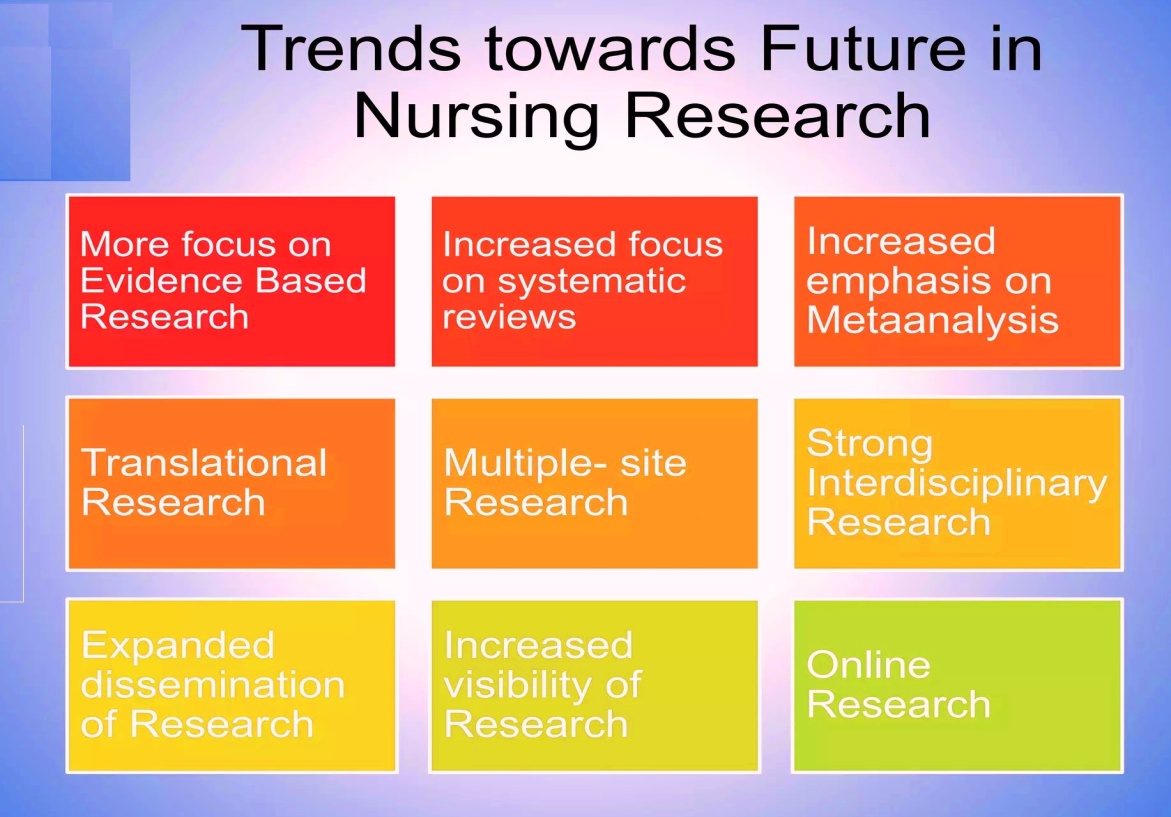 Figure -1: Future in nursing researchThe medical services framework is requesting medical attendants that are instructed at the expert's level for jobs zeroing in on medical care frameworks that accentuate generally capability of the association. Subsequently, it becomes vital to teach attendants for arising jobs in medical services conveyance and planned with the information and ranges of abilities expected to lead change, advance wellbeing, and hoist care in different jobs and settings. These abilities illustrated in the Expert's Fundamentals (AACN, 2011) incorporate authoritative pioneer transport that requires frameworks thinking, help of progress, correspondence, money and promoting mastery, understanding and the board of data and medical services advancements, and the capacity to make an interpretation of and coordinate examination into training, especially around the area of value and security. Expert's alumni will be the forerunners in responsible medical services frameworks cultivating the movement of interprofessional groups to meet the mind boggling medical care needs representing things to come.Given the ongoing difficulties, graduate degree favorable to grams in nursing should be reexamined to address the issues of the medical care framework for exceptionally talented clinical pioneers. Medical attendants should be ready at the frameworks level to oversee responsible consideration associations that take full advantage of arising advancements executed through an interprofessional group approach. Numerous huge scholastic clinical revolves around the nation and all over the planet are pushing ahead with different components of this model of schooling. Be that as it may, notwithstanding these advances, most of attendants are taught beyond the Scholastic Clinical Center in private and local area nursing programs. These projects have a particular arrangement of difficulties connected with the arrangement of interprofessional clinical encounters for understudies. As a result of these calculated and conceivable monetary difficulties, developments in the way to deal with training plan and interprofessional organizations are fundamental.To start the improvement of another model for expert's nursing training in one school of nursing, we met a center gathering of region medical services suppliers to examine their association's requirements for expert's pre-arranged medical caretakers with explicit information and abilities. Five chief attendant pioneers, including head nursing officials or their immediate assigns took part, addressing four huge tertiary consideration offices in the more prominent southern Connecticut region. Predictable with the writing, discoveries from this gathering uncovered characteristics that medical services businesses were searching for in attendants taught at the expert's level to propel their association in later many years. The overall findings supported the requirement for nurses with the knowledge and skills to support system redesign and the utilization of technology for cost-effective care, despite the fact that numerous qualities were investigated. The focus group participants agreed that the ideal master's-prepared nurse leaders of the future must have the knowledge and interpersonal skills to lead the interprofessional teams that are necessary for high-performing organizations.Following the center gathering, workforce went through a far reaching evaluation of the school of nursing's Master's of Science in Nursing (MSN) educational plan with the expectation of coordinating the consequences of the center gathering alongside The Basics of Expert's Schooling in Nursing (AACN, 2011), The Future of Nursing suggestions (IOM, 2011), and proposals from the Center Capabilities for Between proficient Collaborative Practice (Interprofessional Training Collaborative Master Board (2011). A MSN program assessment process was directed by which program results and goals were planned against the fundamentals (AACN, 2011) and assessed to guarantee that graduates are arranged successfully at the expert's level for training in their picked specialty regions.Two difficulties were distinguished in creating viable educational programs that met the AACN basics and consolidated components vital for instructive tracks that met the recognized necessities of understudies. While the nursing personnel had a portion of the skill to show the recognized capabilities, shortages were distinguished in showing components of responsible consideration. To address this test, school of nursing staff met with partners across grounds to recognize graduate courses showed in different schools that assist understudies with fostering these abilities. Moreover, elective courses have been worked into the new expert's educational plan to offer understudies an adaptable exhibit of courses that meet individual profession goals. Understudies browse a rundown of courses from various disciplines or fixations in business, showcasing, informatics, biotechnology, correspondence, training, or unique populaces. A cooperative scholastic model considers a more extravagant, more independent alumni experience with an extraordinary assortment obviously work in the institute of business, graduate training and directing, expressions and science, and the school of designing.Interprofessional learning opportunities for students at a university where nursing is the only health professional education were identified as the second obstacle. This is a problem that most of the nursing programs in non-academic medical centers face. As a matter of fact, instructive conditions that help cooperative practice are non-existent in the vast majority of the projects that get ready wellbeing experts. To defeat this hindrance, staff again looked for direction and backing from training accomplices. To foster encounters that meet IPE capabilities, school of nursing staff, along with training accomplices, have planned and created clinical submersion encounters that coordinate IPE for graduate nursing understudies. These encounters require understudies and employees, related to clinical preceptors, to team up in the advancement of imaginative answers for patient consideration and medical services framework issues to further develop medical services results. This interprofessional work impacts direction and achieves change through graduate understudy administration that can prompt improvement in the wellbeing and personal satisfaction for all citizenry. To assess the viability of these capabilities, understudies foster a training portfolio that shows program results. Students will be effectively prepared for collaborative practice through these interprofessional experiences, which will ultimately improve patient and family care. Figure-2. Schematic delineation of the system on incorporated and individuals focused wellbeing administrations.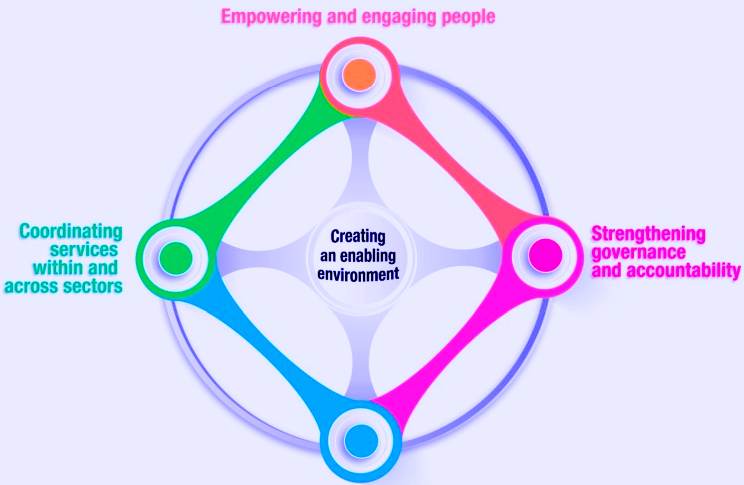 Figure-2: Schematic delineation of the system on incorporated and individuals focused wellbeing administrations The subsequent educational plan gives understudies chances to foster skills in both clinical and nonclinical regions (e.g., business, frameworks the executives, and correspondence). Experiential learning open doors and thorough drenching encounters give the establishment to the new expert's in nursing administration educational program. This new model envelops the educational plan basics for CNL certificate and extended choices for understudies with different interests that attention on supporting clinical consideration. It additionally addresses the issues of cooperating medical care foundations and The Fundamentals of Expert's Schooling in Nursing (AACN, 2011), The Fate of Nursing proposals (IOM, 2011), and the center skills for between proficient Cooperative Practice (AACN, 2011). Above all, this new model embodies the eventual fate of medical services by offering significant encounters with nonnursing disciplines and giving training and abilities that arrive at past the nursing educational plan and are fundamental to the extended job for nurture pioneers in medical services. Clinical encounters related with this model have been planned with organization medical services offices utilizing a group based way to deal with conveying quality patient consideration.Discussion:We are exploring new opportunities for expanding on our excellent small group experience by reflecting on and building on our experiences. Our continuing evolution and reflection on educational practice has been aided by research on how CME influences student learning. Clearly, adding more pupils to this format is the next step. However, investigating techniques for dealing with varying rates of engagement is equally crucial. We are now examining the causes of this fluctuation and considering possibilities for staged engagement as one of the consistent difficulties we face. The goal is to increase the number of nursing students who are exposed to the benefits of cross-cultural ethical learning. As mentioned in the CME literature, this goal of increasing student participation includes continual development and evaluation of the quality of critical thinking in online ethics conversations. We agree with Drevdahl when he says that reflective inquiry into teaching practice improves practice "by identifying and integrating knowledge, thought, and action in an iterative process, so that knowledge and thought are combined to become actions that, once again, come under reflection and scrutiny." Future aims include investigating the ever-changing and developing technology choices for material delivery and Internet-assisted links. We are considering many solutions, including (1) creating shared CD-ROM materials for more sophisticated or staged situations, (2) digital office tours for distribution to colleagues in the other countries, and (3) video conferencing at key times throughout the course. All of these are being investigated as potential approaches to improve worldwide connections for students enrolled in different ethics courses. Finally, we are investigating the possibility of longer-term graduate student linkages to stimulate student collaboration on parallel research, management, or practice development projects over prolonged time periods. One of the challenges and constraints of our expertise has been the 6- to 10-week time frame for our online course partnerships. This leaves students with very little time to build the online social group that has been highlighted as a key component of the computer-mediated learning environment.Summary and Conclusion:To foster a model for the expert's nursing instruction representing things to come, the nursing calling may basically check the past out. The medical services framework has gone through many changes over the course of the last 100 years and as of now presents various requests on attendants to be ready to lead medical care frameworks and use innovation to the fullest conceivable broaden. The requirements of the health care system necessitate that nursing schools prepare graduates with the ability to lead and effect change. Pushing toward an interprofessional model of wellbeing callings training will prompt medical care improvement and give the groundwork of curricular plan. The model of expert's level nursing training proposed thus has been created cooperatively with other wellbeing professional partners and non health proficient associates and incorporates conversation with confirming and authorizing bodies that effectively guide expert's nursing schooling.An innovative approach for nursing programs in academic settings that do not educate multiple health care professions in a common setting is provided by the new master's curriculum. The model expands assets by joining forces with non medical care teaches that are anxious to work with nursing experts. It likewise gives a model of IPE created in cooperative with training accomplices that upholds the improvement of responsible, innovation keen, "cooperative practice-prepared" nurture pioneers. The scientific results, right now being gathered from the principal companion of understudies, will add to the public discussion with respect to the fate of expert's nursing training and worldwide discussions on improving instruction for wellbeing experts.References:American Association of Colleges of Nursing. (2004). AACN position statement on the practice doctorate in nursing. Washing- ton, DC: Author.American Association of Colleges of Nursing. (2006). End-of- program competencies & required clinical experiences for the clinical nurse leader. Washington, DC: Author.American Association of Colleges of Nursing. (2011). The essentials of master’s education in nursing. Washington, DC: Author. APRN Joint Dialogue Group Report. (2008). Consensus model for APRN regulation: Licensure, accreditation, certification & education. Retrieved December 15, 2013 from http:// www.apna.org/files/public/JointDialogueReport.doc.Fain, J. (2012). National standards for diabetes self- management and support: Updated and revised 2012. The Diabetes Educator, 38, 595.Flood, M. E. (2010). Best-laid plans: A century of nursing curricula. In S. Keating (Ed.). Curriculum Development and Evaluation in Nursing. (pp. 5–32). New York: Springer.Health Reform GPS. (2012). Reform overview, summary of health reform legislation. Retrieved December 15, 2013 from http://www.healthreformgps.org/summary-of-the-legislation/.Institute of Medicine. (2001). Crossing the quality chasm. Washington, DC: The National Academies Press.Institute of Medicine. (2011). The future of nursing: Leading change, advancing health. Washington, DC: The National Academies Press.Interprofessional Education Collaborative Expert Panel. (2011). Core competencies for interprofessional collaborative practice: Report of an expert panel. Washington, D.C.: Inter- professional Education Collaborative.Kaufman, N. (2012). The diabetes education and support revolution: A new role for diabetes educators. AADE in Practice, Summer, 2012, 4.Keeling, A. W. (2009). A brief history of advanced practice nursing in the United States. In A.B Hamric, J.A. Spross, & C.M. Hanson, (Eds.). Advanced Practice Nursing,(pp. 3-32). St. Louis: Saunders Elsevier Publishing.Larson, E. (2012). New rules for the game: Interdisciplinary education for health professional. Nursing Outlook, 60, 264–271.Life Wings. (2010). Teamwork skills workshop. Memphis TN: Life Wings Partners LLC.Medicity.com (2012). What is meaningful use? Retrieved December 15, 2012 from http://www.medicity.com/meaningful- use-101.html.Pohl, J.M., Hanson, C., & Newland, J. (2010). Nurse practitioners as primary care providers: History, context, and opportunities. Commissioned paper by the Josiah Macy Foundation for their conference on “Primary Care: Who will provide it and how will they be trained?” Raleigh, NC.Reeves, S., Goldman, J., Burton, A., & Sawatzky-Girling, B. (2010). Synthesis of systematic review evidence of interprofessional education. Journal of Allied Health, 39, 198–203.The Registered Nurse Population: Findings from the 2008 National Sample Survey of Registered Nurses. September 2010. Rockville, MD: U.S. Department of Health and Human Services. World Health Organization (WHO). (2010). Framework for action on interprofessional education & collaborative practice. http://whqlibdoc.who.int/hq/2010/WHO_HRH_HPN_10.Yoder-Wise, P. S. (2011). The doctor of nursing practice: A national workforce perspective. Nursing Outlook, 59, 258.